TALLER 1. LOGICA Y PENSAMIENTO MATEMATICOTEMAS: LOGICA Y CONJUNTOS1. 	Resolver del punto 11: a,c,d,f,j           Resolver del punto 12: b,d,f,h,i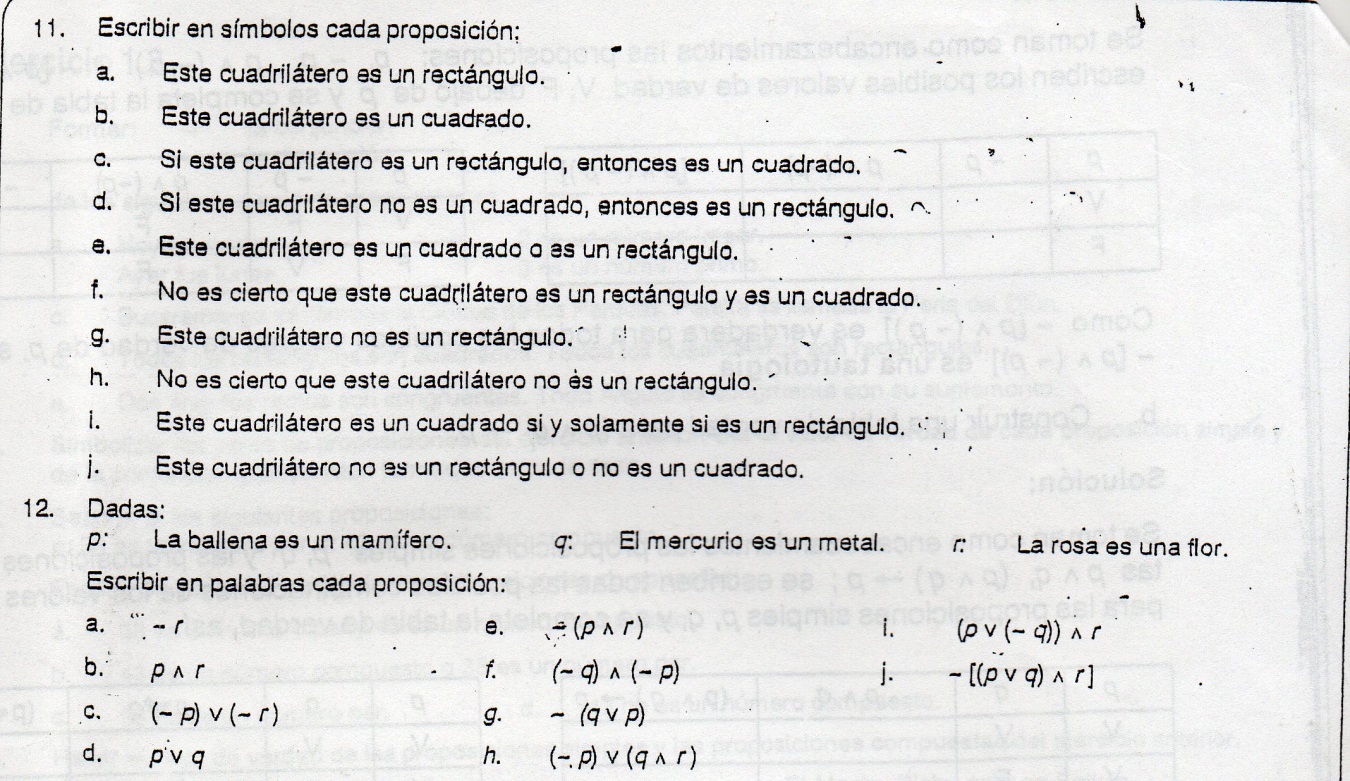 2. Realizar las siguientes tablas de verdada. b. 3. Análisis de diagramas de Venn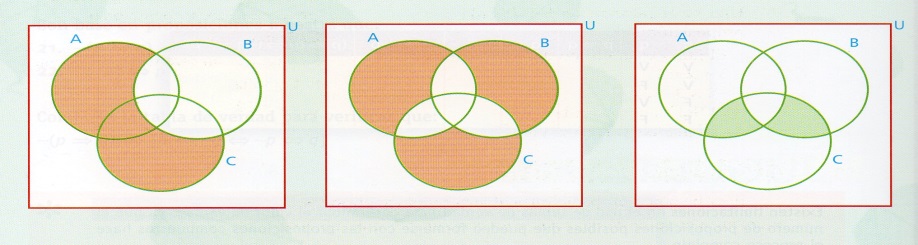 Exprese el conjunto correspondiente a la región sombreada de cada diagrama de Venn que se muestra en la figura4. Operaciones entre conjuntos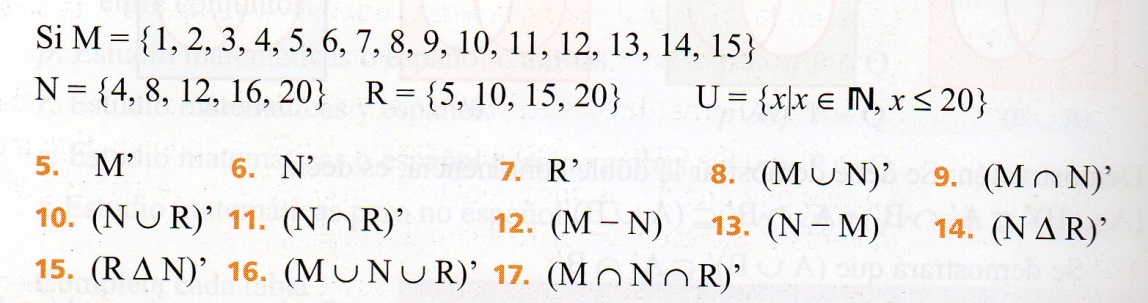 